VISHAL 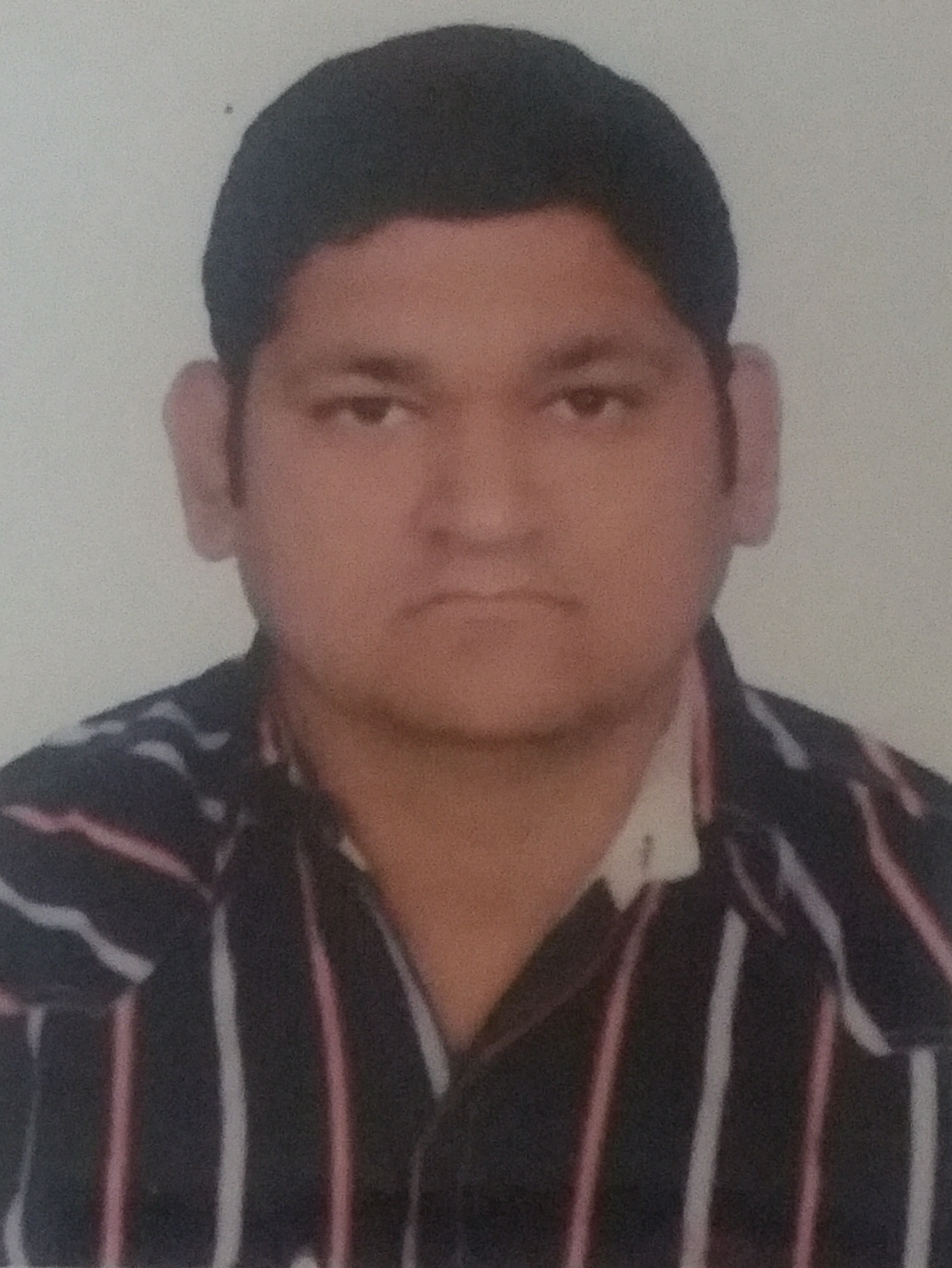 Microsoft Certified Information Technology Professional (MCITP)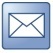  Vishal.374058@2freemail.com PROFILETo get full time position with responsibility. To develop Professional as well as Personal skills and to contribute in the success of organization. EXPERIENCECasherFebruary 2016 – Till DateVinayaka Overseas Gold L.L.CDubai, UAETaking cash and delivering goldAll bank workMaking bills for client on software Self Employed – Head of EngineersAugust 2012 – August 2015R.P.ComputecRajkot, Gujarat, IndiaHardware and Software Troubleshooting of Laptops and DesktopsConfigurations of Routers and SwitchesConducted work that includes installation of network pointsConfiguration of Microsoft Server 2k8 R2Configuring Drivers and SoftwaresHardware Trainee EngineerApril 2011 –June 2014Network Service CentreRajkot, Gujarat, IndiaHardware and Software Troubleshooting of Laptops and DesktopsConfigurations of Routers and SwitchesConducted work that includes installation of network pointsConfiguration of Microsoft Server 2k8 R2Configuring Drivers and SoftwaresImplementing, configuring and troubleshooting IP and Analogue CCTV cameras.IT TechnicianSeptember 2010 – November 2010Satya Sai SchoolJamnagar, Gujarat, IndiaConfiguring and troubleshooting of THINKCLIANTManaging of Server 2K3Conducted work that includes installation of network pointsEDUCATION	June 2010 - 		Computer Hardware & Networking (A+, N+), MCITP, MCTS, MCSAJanuary 2011 - 	Secondary school certificate, Matru Mandir English medium school SKILLS		ComputerMicrosoft OS: Windows XP, Windows 7, Windows 8, Microsoft Server 2K8 and Microsoft Server 2K3IT Networking Knowledge of Windows operating system architecture and security.Configuration and implementation of client network.Setup and maintenance of physical environments for desktops.Installation and configuration of Windows Server 2K8, Active Directory/Group Policy.Knowledge of network security including antivirus software, remote network access, networking and communication devices.Competent in network administration responsibilities such as network design,troubleshooting and security.Technical SupportKnowledge of remote support of workstations, printers, IT equipment and systems and client software.Knowledge of first level of help desk support.Test, installation and upgrade of new hardware/software products for PCs.First level support to users on hardware, software and LAN.Troubleshoot computer systems, hardware and software, e-mail, network and peripheral equipment problems.LANGUAGESEnglish			:	FluentHindi			:	FluentGujarati 		: 	Mother TonguePERSONAL DETAILSDate of Birth		:	11 September 1990	Gender			:	MaleNationality		: 	Indian		Marital Status		:	Married Driving License              ;          U.A.E. Manual